Staff Behaviour Policy1.36Policy StatementStaff are expected to adhere to the following behaviour code: •Staff are expected to behave in a polite and courteous manner towards children and their families, as well as colleagues and other professionals who use the pre-school. Staff will maintain a professional approach at all times. •Staff will not smoke on the premises (visitors and families will also be informed that we have a ‘no smoking policy’ at the pre-school and be asked to respect this.) •Staff will not come to work under the influence of alcohol or drugs including prescribed medication that may hinder their ability to work safely within the pre-school. •Staff will respect the views and opinions of all persons who use our setting and value diversity. •Staff will adhere to the Pre-School dress code. •At all times staff will adhere to and follow the policies and procedures laid down by the Pre-School Committee. •Staff will respect all areas of confidentiality at all times. •Staff will respect the opinions and diversity of all families, children, Colleagues, visitors and associates. •Staff are recognized as representatives of the Pre-School and as such will act appropriately and not by association, bring the reputation of themselves or the Pre-School into disrepute. •Staff will act in an appropriate manner when accessing social networking sites. Staff must not act in a way that may cause offence to families, colleagues and other associates and bring the pre-school reputation into disrepute. Images or messages must not be posted that can be deemed to be inappropriate for someone working with young children. Staff must be conscientious of friendships with parents on social media sites declaring accepted friendships to the manager and must declare existing friends who become associated with the pre-school. Any actions deemed to be inappropriate will be subject to disciplinary procedures. Confidentiality procedures must be followed at all times. This policy was adopted at a meeting ofBurghclere Preschoolname of settingHeld on25th March 2021(date)Date to be reviewedApril 2022(date)Signed on behalf of the management committee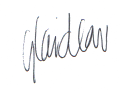 Name of signatoryGemma LaidlawGemma LaidlawRole of signatory (e.g. chair/owner)ChairChair